For SaleHusqvarna LB553 self propelled Lawn mower Second hand (2 years old) Fully serviced and in good working orderViewings availableassistantclerk@wilburtonparishcouncil.org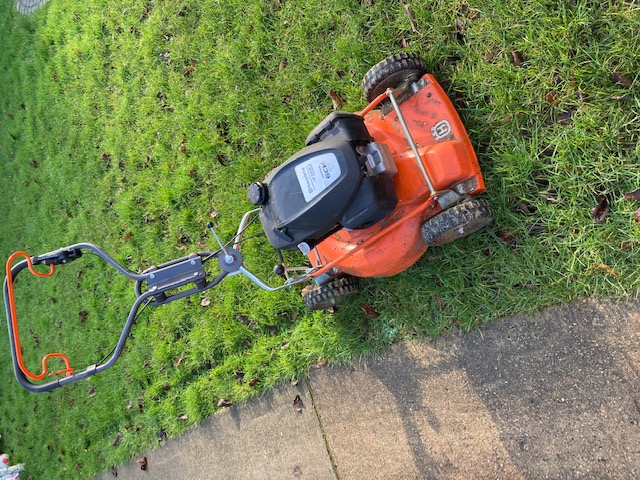 